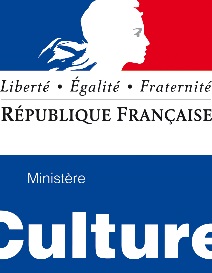 Unité Départementale de l’Architecture et du Patrimoine de Corse-du-SudVilla San Lazaro 1, chemin de la Piétrina CS 10 003 – 20704 Ajaccio Cedex 9Tél : 04.95.51.52.09